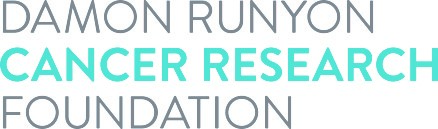 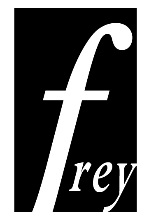 Dale F. Frey Award for Breakthrough ScientistsReference Letter FormDale F. Frey Award for Breakthrough ScientistsReference Letter FormDale F. Frey Award for Breakthrough ScientistsReference Letter FormApplicant’s Name:Institution:Institution:The above named applicant is applying for the Dale F. Frey Award for Breakthrough Scientists.  The review committee would appreciate your candid comments about the applicant’s impact in the field of cancer research and his/her potential for successful independent cancer research.  Please rank the applicant's research and leadership potential in comparison with others at a comparable career stage.Please email this form to freyaward@damonrunyon.org or fax to 917.591.4780 by July 17, 2017.The above named applicant is applying for the Dale F. Frey Award for Breakthrough Scientists.  The review committee would appreciate your candid comments about the applicant’s impact in the field of cancer research and his/her potential for successful independent cancer research.  Please rank the applicant's research and leadership potential in comparison with others at a comparable career stage.Please email this form to freyaward@damonrunyon.org or fax to 917.591.4780 by July 17, 2017.The above named applicant is applying for the Dale F. Frey Award for Breakthrough Scientists.  The review committee would appreciate your candid comments about the applicant’s impact in the field of cancer research and his/her potential for successful independent cancer research.  Please rank the applicant's research and leadership potential in comparison with others at a comparable career stage.Please email this form to freyaward@damonrunyon.org or fax to 917.591.4780 by July 17, 2017.Referee’s Name:Referee’s Position Title:Referee’s Position Title:Referee’s Email Address:Referee’s Institution:Referee’s Institution:Please type or paste your reference letter here.  There is no limit on the letter's length.Please type or paste your reference letter here.  There is no limit on the letter's length.Please type or paste your reference letter here.  There is no limit on the letter's length.